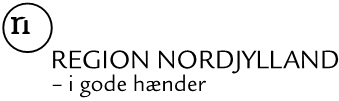 Påmindelse om anmodning om indsats overfor en konstateret forurening på ejendomLok.navn, vejnavn + nr., by Region Nordjylland har ved brev af dato anmodet kommune Kommune om at foretage en konkret vurdering af mulighederne for at udstede påbud om undersøgelser og/eller afværgeforanstaltninger på ejendommen matr.nr. matr. nr. ejerlav, beliggende adresse.Regionen har endnu ikke modtaget svar fra kommunen på, om den konstaterede forurening er eller vil blive fjernet – evt. ved meddelelse af påbud til forureneren af ejendommen.Hvis vi ikke har modtaget en redegørelse fra jer inden den dato, kan vi ikke tage stilling til, om den konstaterede forurening skal omfattes af den årlige indsatsplan.Regionens indsatsplan udarbejdes årligt, og arbejdet hermed indledes næste gang i måned + år.Som nævnt i vores brev af dato, har grundejer søgt Regionen om at få ejendommen omfattet af værditabsordningen. Vi behandler ansøgningen, når I har vurderet, om der kan meddeles påbud til en forurener eller ej.Med venlig hilsensagsbehtitelJORD OG VANDJORD OG VANDEmne: Påmindelse om anmodning om indsats overfor en             konstateret forurening	Emne: Påmindelse om anmodning om indsats overfor en             konstateret forurening	Nr.: 04-60-03	 Emne: Påmindelse om anmodning om indsats overfor en             konstateret forurening	Emne: Påmindelse om anmodning om indsats overfor en             konstateret forurening	Revision: 2	 Udarb. af: MLPGodk. af: AMHDato: 21.06.12	NavnAdresse 1Adresse 2Postnr. Og by